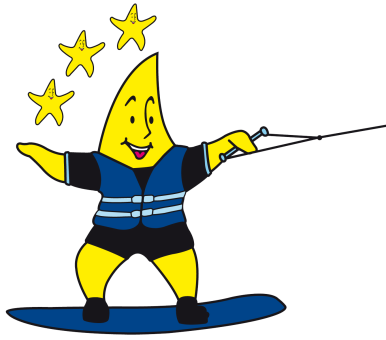 NR Training:		 	Naam trainer(s):		Datum & uur:		 	Namen piloot/copiloot:		Naam Piramide / vlinderballetswiffelblootvoet…………Opmerkingen / evaluatieD / WD / WD / WD / WD / WD / WD / WD / WD / WD / WD / WD / WD / WD / WD / WD / WD / WD / WD / WD / WD / WD / WD / WD / WD / WD / WD / WD / WD / WD / WD / WD / WD / WD / WD / WD / WD / WD / WD / WD / WD / WD / WD / WD / WD / WD / WD / WD / WD / WD / WD / WD / WD / WD / WD / WD / WD / WD / WD / WD / WD / WD / WD / WD / WD / WD / WD / WD / WD / WD / WD / WD / WD / WD / WD / WD / WD / WD / WD / WD / W